МОНИТОРИНГ   СФОРМИРОВАННОСТИ    ОСНОВНЫХ  ПСИХИЧЕСКИХ   ПРОЦЕССОВ   ДЕТЕЙ  С ОГРАНИЧЕННЫМИ  ВОЗМОЖНОСТЯМИ   ЗДОРОВЬЯ                                                                      Стрельникова Стефанида Ивановнаучитель-дефектолог МБДОУ детский сад № 20 «Дельфин»                                                                      г. Саяногорск           Р. Хакасия          По статистическим данным, приведённым в медицинской, педагогической, психологической  литературе, с каждым годом отмечается неуклонный рост      количества   детей с отклонениями в психическом развитии.         В специальных исследованиях, проведенных в лабораториях НИИ дефектологии АПН,  было установлено, что недостаточное сенсомоторное  развитие,  т.е. формирование представлений о внешних свойствах предметов: их  форме, размере,  цвете, положении в пространстве у детей дошкольного возраста,  приводит к возникновению различных трудностей в ходе начального  обучения,   доказана взаимосвязь между состоянием развития восприятия и возможностью  усвоения знаний. Выявлено, что часть детей с нарушением восприятия являются в школе неуспевающими, так как  в результате утомляемости и незрелости ЦНС у них наблюдаются сужение объема внимания, памяти,  неспособность к длительным психическим напряжениям. Поэтому нормальное умственное развитие невозможно без опоры на полноценное восприятие. А так как восприятие – это   один из видов познавательных процессов, с помощью которого  ребёнок познаёт  окружающий мир, то  эти нарушения должны быть  своевременно выявлены и устранены.         Для выявления уровня сформированности восприятия используем методики:Методика №1.   «Части предметов».          Цель: Умение находить и называть части предметов.Методика №2.    «Какие предметы спрятаны в рисунке». (Автор Р.С. Немов)          Цель:     Назвать все предметы, «спрятанные» в рисунке.Методика №3.   «Назови цвет и форму предметов» (Автор Л.И Катаева)        Цель:       Выявление уровня сформированности  понятия цвета и формы.Методика №4.   «Какой по величине» (Автор Л.И.Катаева)        Цель:       Выявление уровня сформированности  понятия величины.Методика №5.      «Что не дорисовал художник». (Автор Р.С. Немов)Цель: Назвать все недостающие  части предметов.Методика №6.     «Разрезные картинки». (Автор Е.А.Стребелева).        Цель: Выявление уровня развития целостного изображения картинки. Нарушение памяти и  внимания у детей с ЗПР  являются более выраженными.Они сохраняются у детей с ЗПР более длительный период, поэтому для выявления уровня сформированности памяти и эффективной коррекционной работы по устранению этого нарушения были выбраны методики:  Методика №1. «Десять слов» диагностика слуховой памяти.                                                                   (Автор А.Р.  Лурия).             Цель: Выявление  уровня   сформированности   слуховой   памяти.Методика №2. Диагностика   образной (зрительной)   памяти. (Автор  Л.Ф. Тихомирова).            Цель: Выявление уровня   сформированности   образной памяти.Методика №3.  Диагностика опосредованного запоминания. (Автор А.Н. Леонтьев).             Цель: Выявление  уровня   сформированности   опосредованного  запоминания.Для выявления уровня сформированности внимания выбраны следующие методики: Методика      «Найди отличия» предложенная НИИ детей и подростков.Цель:   Определение уровня внимания. Методика «10 слов» (автор А.Р. Лурия).         Цель: Выявление уровня утомляемости, истощаемости, устойчивости внимания.Детское мышление проходит определённые этапы в своём развитии. В раннем детстве это наглядно – действенное мышление, в возрасте 4 – 5 лет формируется наглядно – образное, а в старшем дошкольном возрасте  можно говорить о начале  развития словесно – логического мышления. Для  выявления   уровня   сформированности     мышления  у  детей   с ЗПР используем следующие методики:Тест Когана.    Цель: Систематизация, классификация предметов по группам.  Определение уровня переключения внимания детей, выявление параметров внимания, распределение его по 1, 2 и 3 признакам одновременно. Тест «Кубики Кооса».   Цель: Определение уровня сформированности пространственного мышления, возможности  пространственного анализа и синтеза.Тест «Матрицы Равена»     «Найди заплатку к коврику».Цель: Определение уровня развития  образного, логического мышления.Тест:   «Последовательность действий» Цель:  Определение уровня  сформированности   пространственного мышления, возможности  пространственного анализа и синтеза.Тесты: «4-й лишний»,    «Невербальная классификация»,  «Узнай предмет по его части». Цель  данных  тестов: анализ, синтез, классификация предметов по признакам.По решению ПМПк МБДОУ диагностическое обследование детей проводится в сентябре, январе и мае. 	Диагностику мы проводим по  5-ти балльной системе: 5 баллов – высокий уровень развития;4 балла – уровень развития выше среднего; 3 балла – средний уровень развития; 2 балла – уровень развития ниже среднего; 1 балл – низкий уровень развития.Такая система позволяет  наиболее полно отразить динамику развития ребёнка, т.к. даже 1 – 2 слова или понятия показывают  хоть и незначительную,  но всё же динамику  в  развитии ребёнка.Библиографический списокБашаева Т.В.  Развитие восприятия у детей. Форма, цвет, звук. Популярное            пособие для родителей и педагогов. – Ярославль: Академия развития, 1998.Венгер П.А. Дидактические игры и упражнения по сенсорному восприятию             дошкольников. М.: Просвещение, 1978.Забрамная С.Д. Наглядный материал для психолого– педагогического                    обследования детей в медико-педиатрических комиссиях. М.:           Просвещение, 1985.Казаков В.Г., Кондратьева Л.Л.    Психология. М.: Высшая школа, 1989.Катаева А.А., Стребелева Е. А. Дошкольная олигофренопедагогика – М.: Владос. 2001Тихомирова Л.Ф.Познавательные способности. Дети  5-7 лет. Ярославль: Академия развития, 2000.Урунтаева Г.А. Дошкольная психология//Учебное пособие. М.: Академия, 1998. Черемошкина Л.В. Развитие памяти детей,  Ярославль: Академия развития.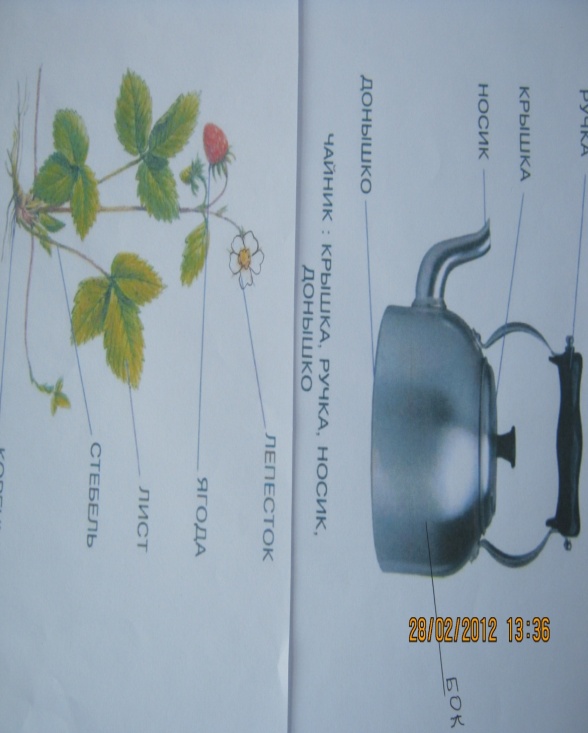 Методика №1.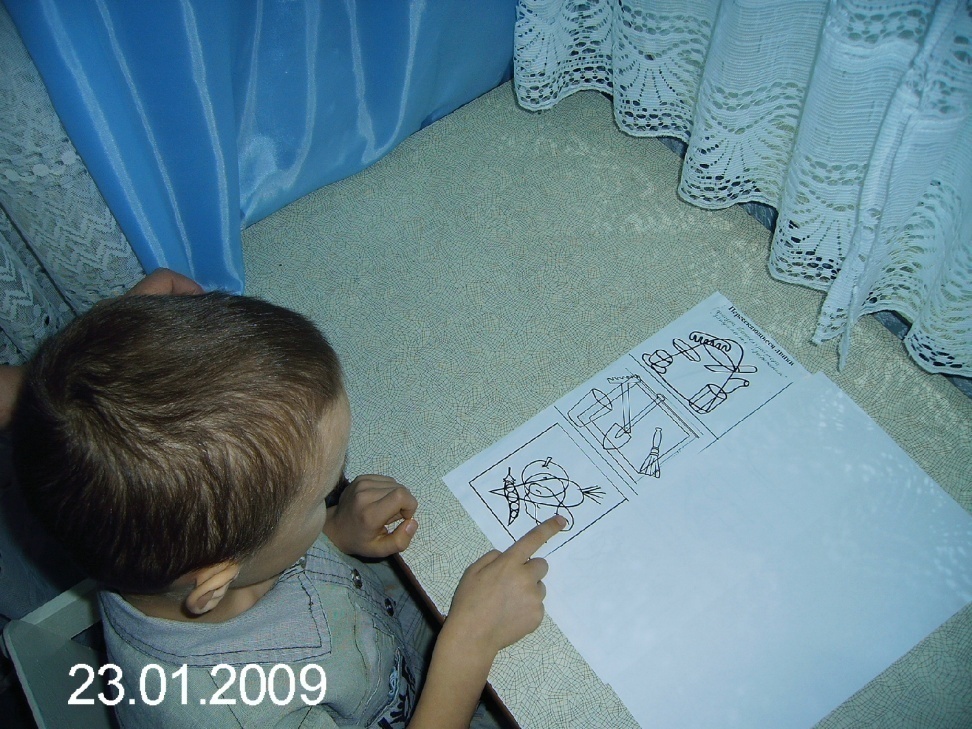 Методика № 2.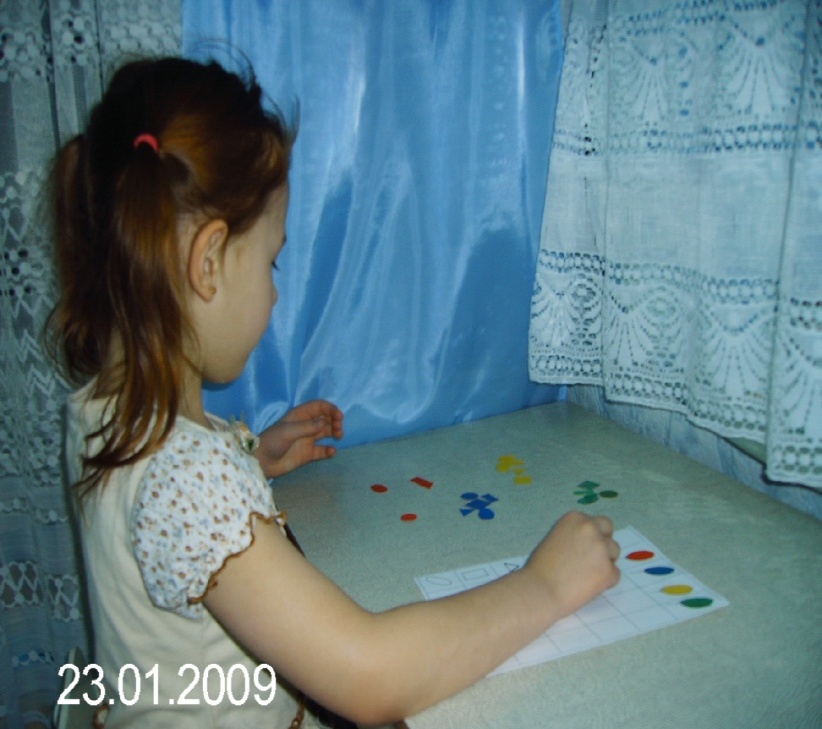 Методика №3.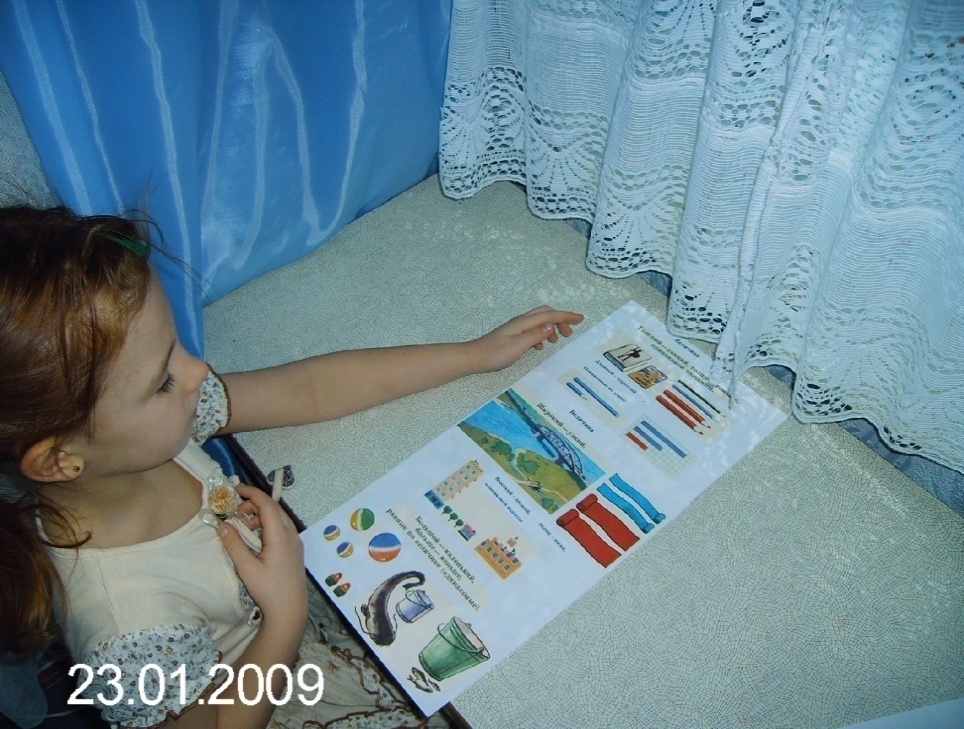 Методика № 4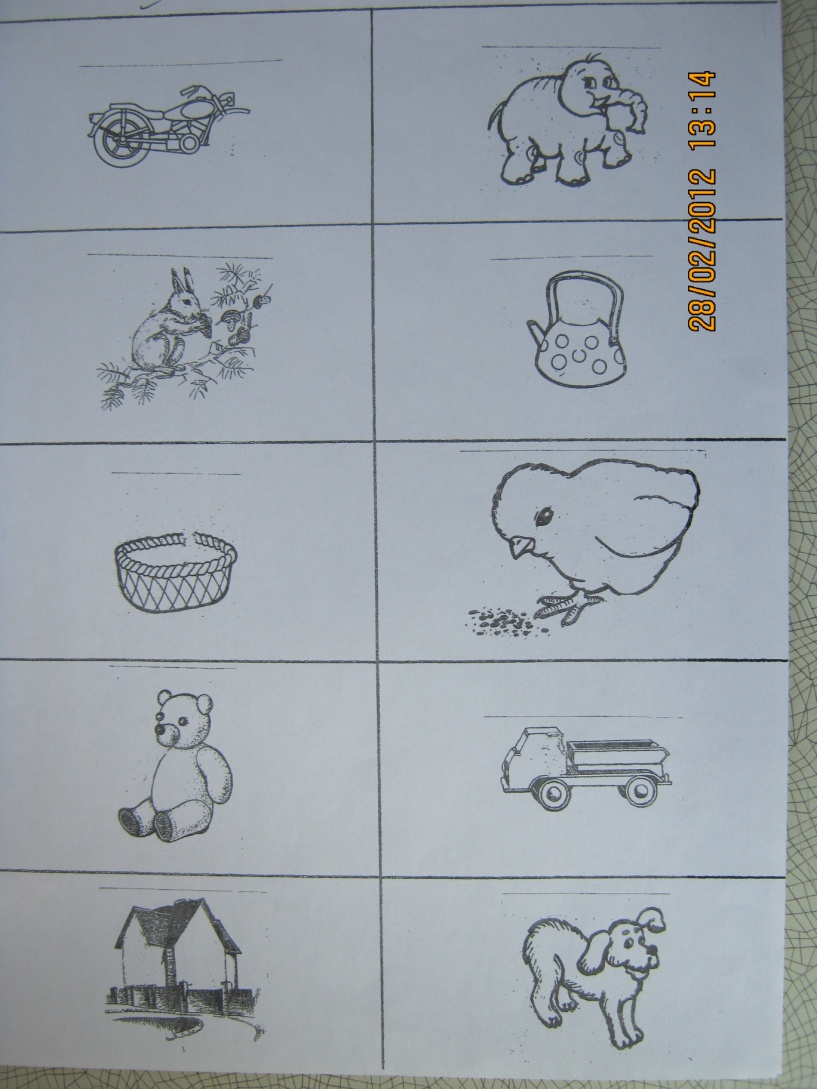 Методика №5.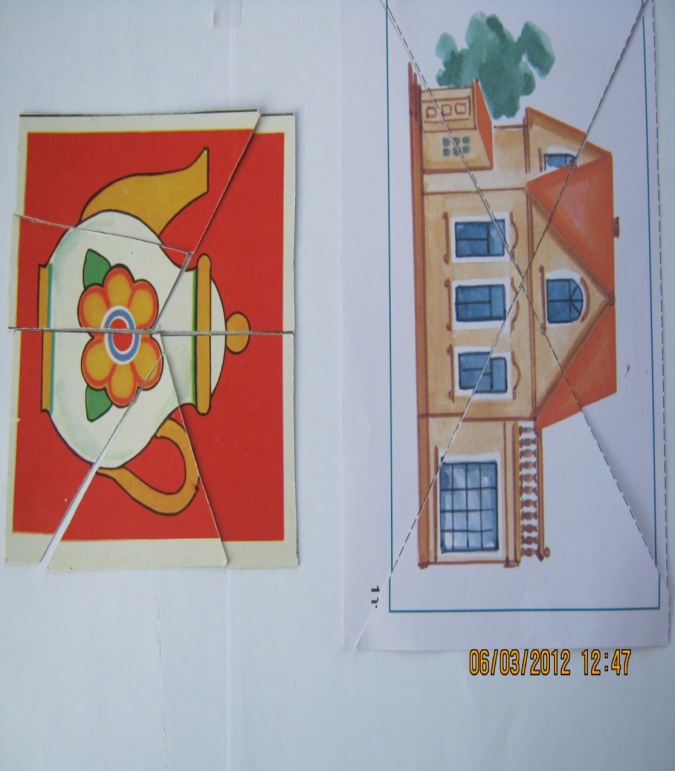 Методика №6.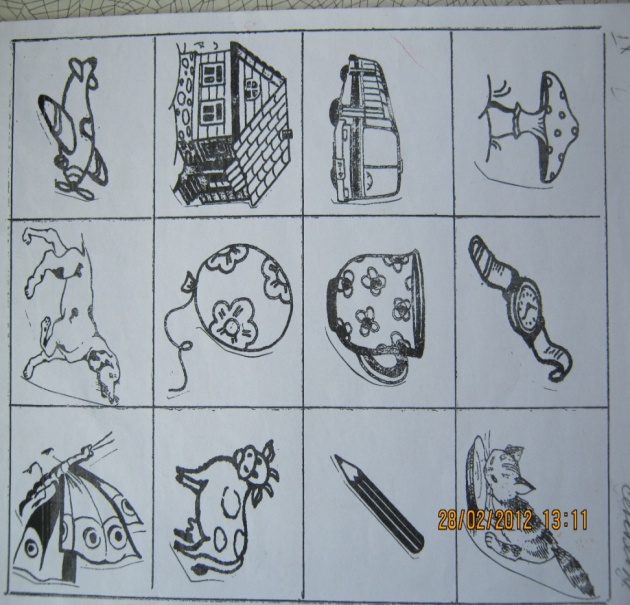 Методика №2.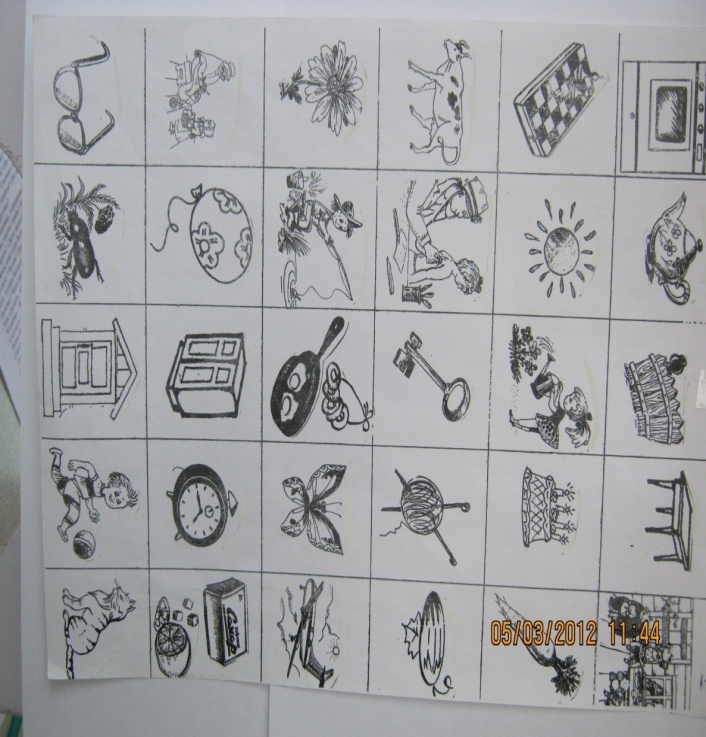 Методика №3.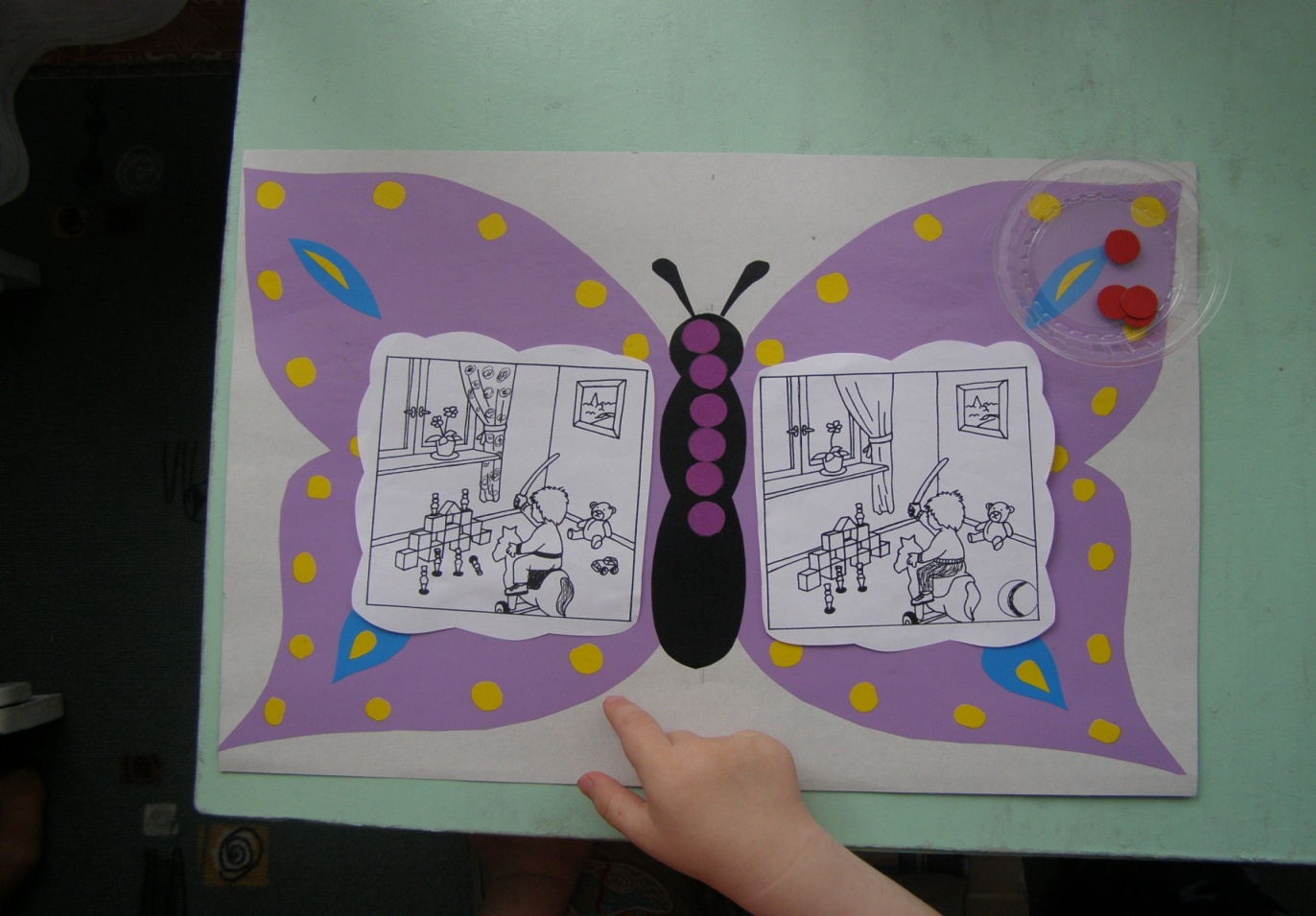       Методика «Найди отличия»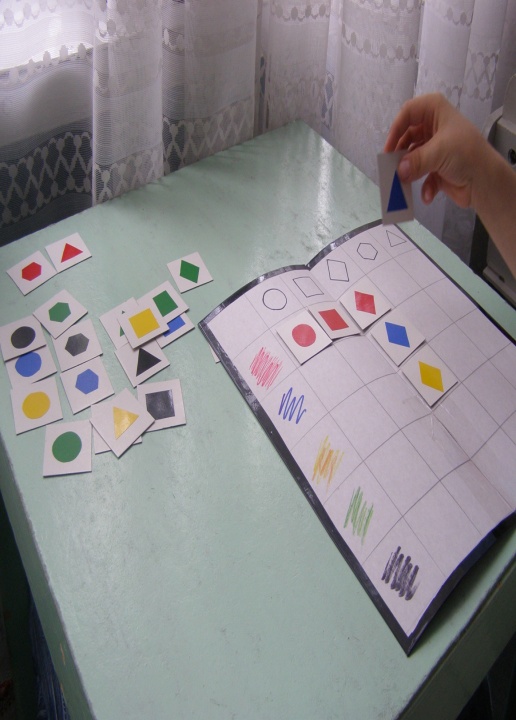 Тест Когана.                       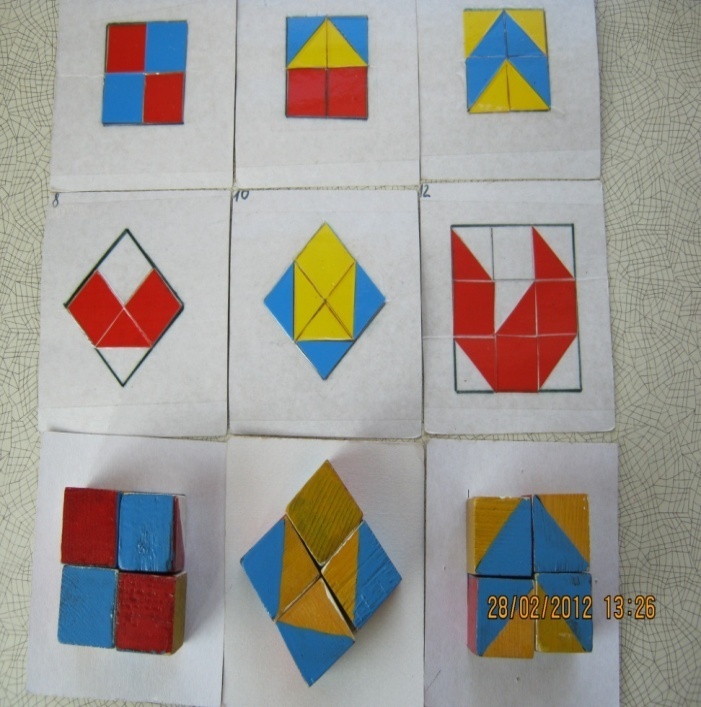 Тест «Кубики Кооса».Тест «Матрицы Равена».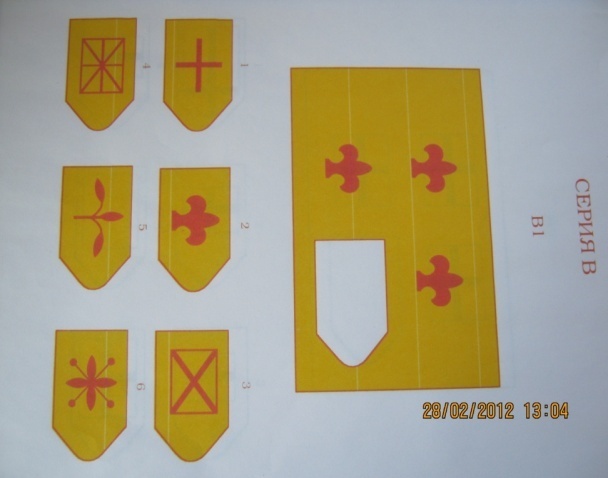 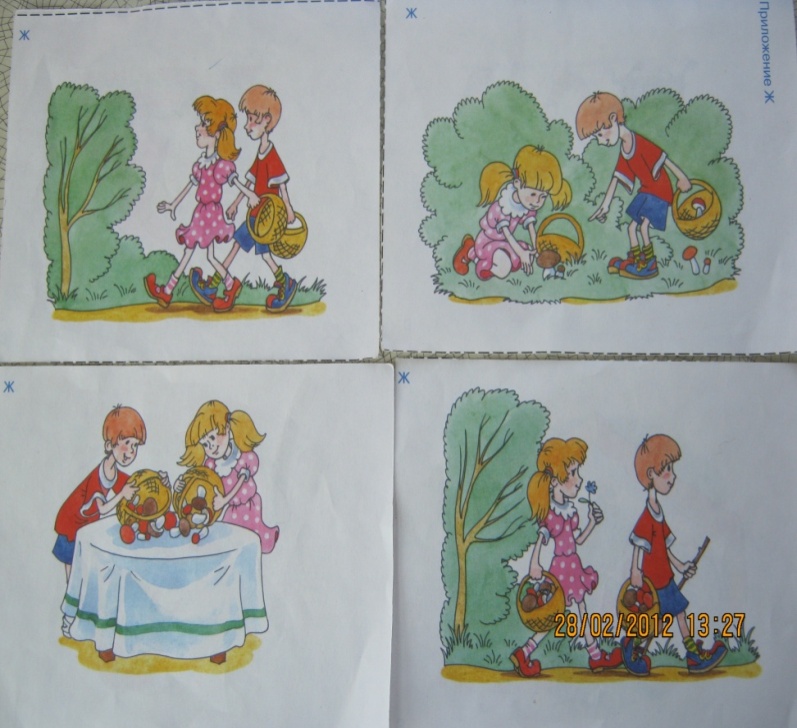 «Последовательность действий»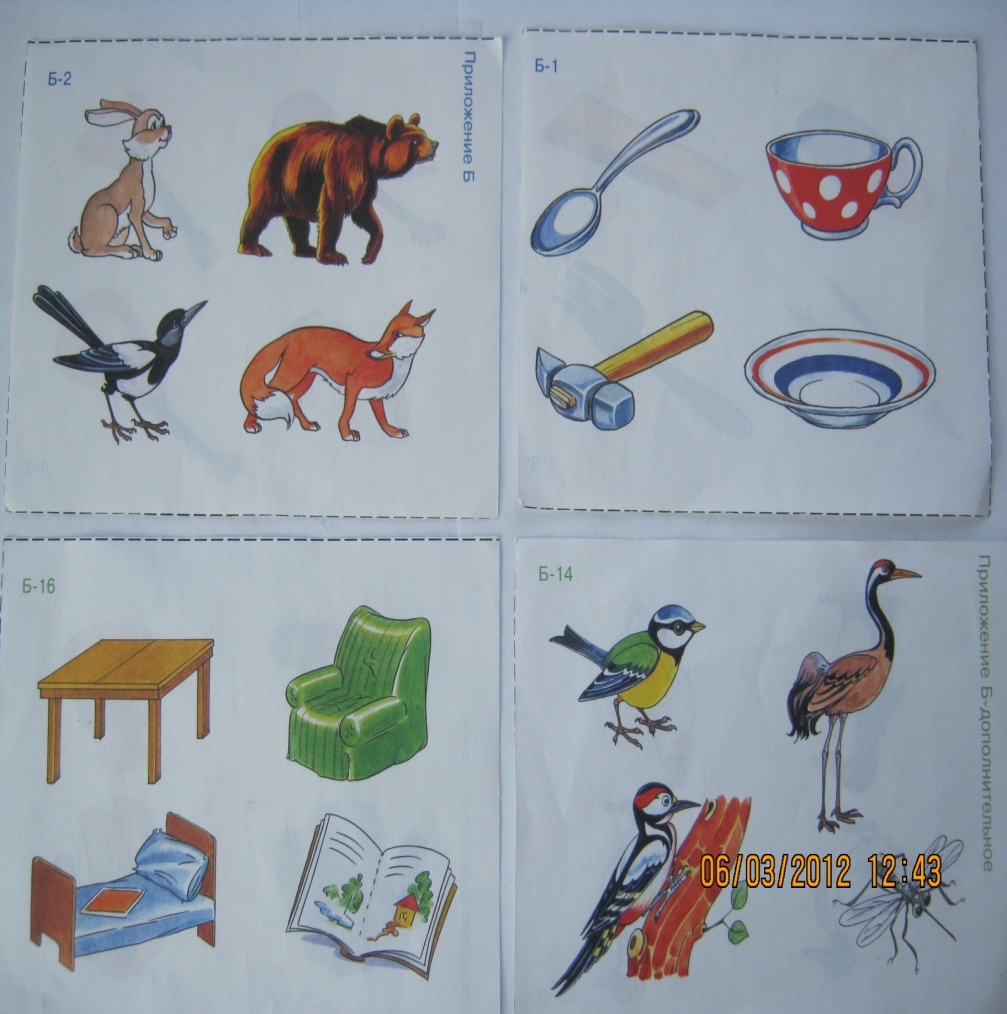 «4-й лишний»«4-й лишний»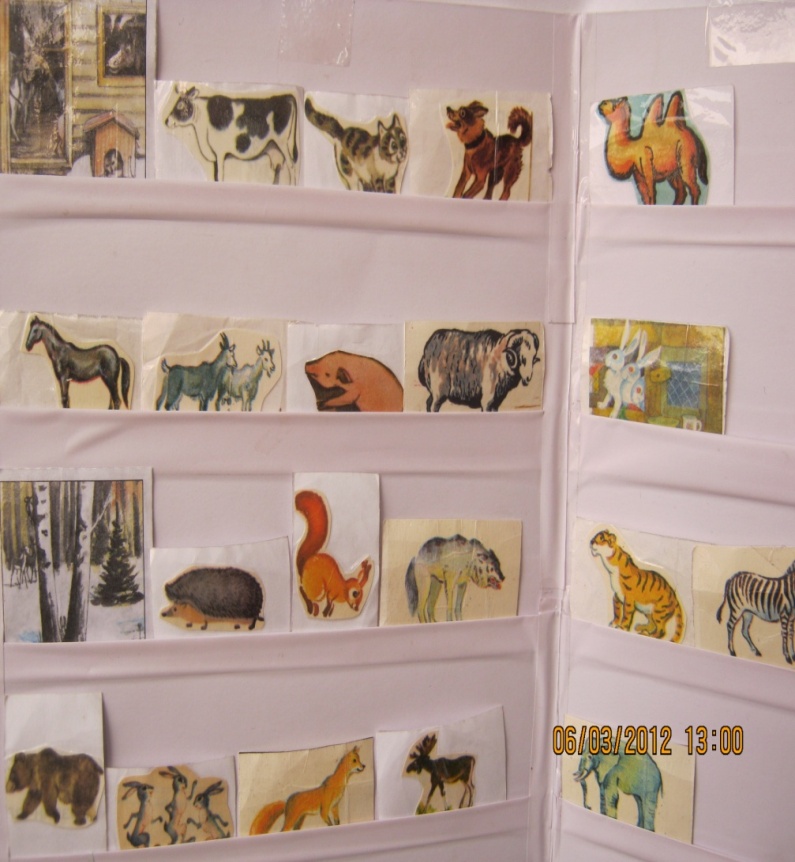 «Невербальная классификация».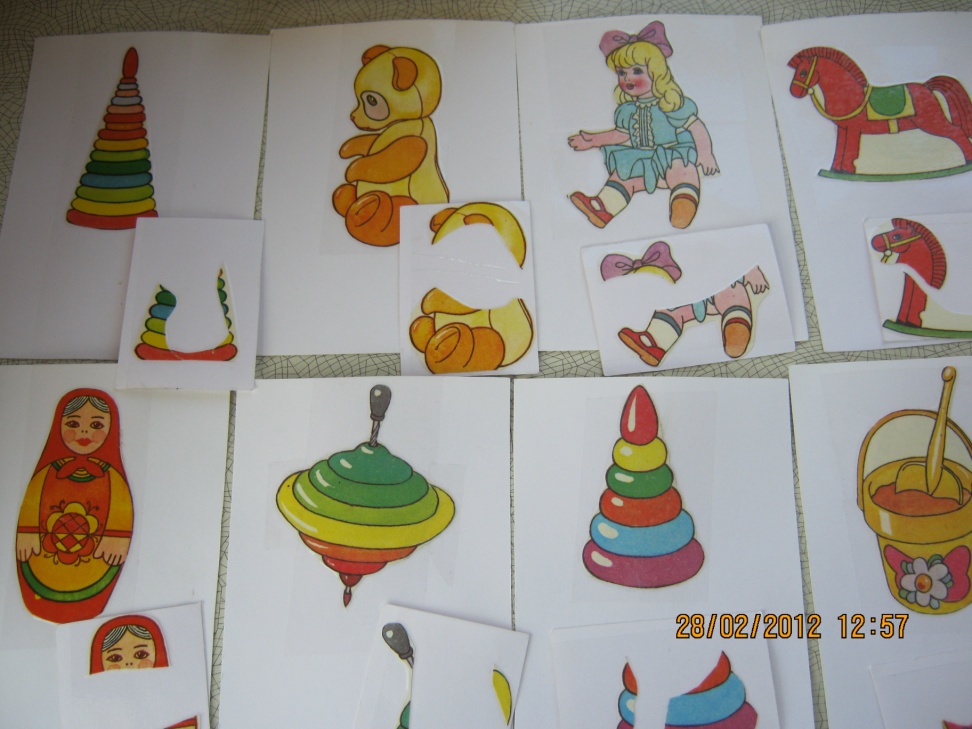 «Узнай предмет по его части».